ГОРОДСКОЙ СОВЕТ ДЕПУТАТОВ  МУНИЦИПАЛЬНОГО ОБРАЗОВАНИЯ «ГОРОД НАЗРАНЬ»РЕШЕНИЕ 	№39/165-3		                                                                      от 28 февраля  2019 г. Об утверждении отчета о работе Контрольно-счетного органа г. Назраньза 2018 годЗаслушав отчет председателя Контрольно-счетного органа г.Назрань Аушева Магомета Абоевича о проведенной работе за 2018 год, руководствуясь Уставом г.Назрань, Городской совет муниципального образования «Городской округ город Назрань» решил:1. Утвердить отчет о работе Контрольно-счетного органа г. Назрань за 2018 год (прилагается).  2. Опубликовать (обнародовать)  настоящее Решение в средствах массовой информации.Глава г. Назрань	А.М. ТумгоевПредседатель Городского совета	М.С. ПарчиевПриложение №1Утвержден Решением  Городского совета от 28.02.2019 г. № 39/165-3Отчет Контрольно-счетного органа г.Назрань Республики Ингушетияза 2018 год          В отчетном периоде Контрольно-счетная палата осуществляла свою деятельность на основании плана работы на 2018 г., руководствуясь принципами законности, объективности, эффективности, независимости и гласности.	Реализуя установленные Положением о Контрольно-счетном органе и Федеральным законом от 7 февраля 2011 года № 6-ФЗ полномочия, Контрольно-счетная палата г.Назрань осуществляла контрольно-ревизионную, экспертно-аналитическую, информационную и иные виды деятельности.         Штат Контрольно-счетной палаты г.Назрань в 2018 году укомплектован в соответствии со штатным расписанием утвержденного Распоряжением  Горсовета г.Назрань № 26 от 29 декабря 2017 г. Все сотрудники КСП г.Назрань имеют высшее образование и стаж муниципальной службы.           В 2018 году сотрудниками КСП г.Назрань проведено 8 контрольных мероприятий. Количество объектов, охваченных при проведении контрольных мероприятий – 8, в том числе:          Органов местного самоуправления-4:          - администрация Центрального административного округа г. Назрань;          - администрация Альтиевского административного округа г. Назрань;          - администрация Гамурзиевского административного округа г. Назрань;          - администрация Насыр-Кортского административного округа г. Назрань.          Муниципальных учреждений -3:          - МКУ «Городской дворец культуры г.Назрань";          - МБУ «Детская художественная школа г.Назрань";          - МБУ «Детская школа искусств г.Назрань".          Муниципальных предприятий – 1:          - МУП «Зеленстрой».	По результатам проведенных проверок составлено 8 актов, направлено 4 представление, а также письмо руководителю муниципального предприятия с рекомендациями по устранению выявленных недостатков. 	В отчетном периоде Контрольно-счетной палатой в целях приведения отдельных положений муниципальных нормативных правовых актов в соответствие с требованиями Федерального законодательства были подготовлены проекты Решений о внесении соответствующих изменений в количестве -6:- в Устав г.Назрань -4,		- в Положение «Об оплате труда депутатов, работающих на постоянной основе, членов выборных органов местного самоуправления, выборных должностных лиц  местного самоуправления, муниципальных служащих в органах  местного самоуправления   муниципального образования  «Городской округ город Назрань» -2,	Сотрудниками контрольно-счетной палаты систематически изучаются законодательные и нормативные правовые акты, необходимые для осуществления возложенных на них полномочий, а так же опыт работы контрольно-счетных органов.	Первоочередной задачей остается повышение эффективности деятельности контрольно-счетного органа при осуществлении внешнего муниципального финансового контроля.Председатель КСП г.Назрань                                                                                               М.А.АушевРЕСПУБЛИКА     ИНГУШЕТИЯ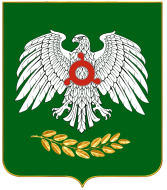     ГIАЛГIАЙ    РЕСПУБЛИКА№ п\пОсновные показатели деятельностиЗначениеПравовой статус контрольно-счетного органа, численность работниковПравовой статус контрольно-счетного органа, численность работниковПравовой статус контрольно-счетного органа, численность работников1Юридическое лицо в структуре органов местного самоуправления, (да/нет)да2Общая штатная численность КСО на конец отчетного года, (чел.)33Фактическая численность сотрудников КСО по состоянию на конец отчетного года, (чел.)34Состоит ли КСО в союзе муниципальных контрольно-счетных органов РФ (СМКСО), (да/нет)даОсновные полномочия контрольно-счетного органа5Проведено контрольных и экспертно-аналитических мероприятий, в том числе:155.1контрольных мероприятий, (ед.)85.2экспертно-аналитических мероприятий, (ед.)76Проведено внешних проверок отчёта об исполнении бюджета и бюджетной отчётности главных администраторов бюджетных средств, (ед.)17Проведено аудитов в сфере закупок, (ед.)158Подготовлено экспертных заключений на проекты решений о бюджетах органов местного самоуправления, (ед.)39Подготовлено экспертных заключений по результатам финансово-экономической экспертизы (всего, ед.), в том числе:310Подготовлено проектов нормативных правовых актов органов местного самоуправления (ед.)611Количество подготовленных КСО предложений по совершенствованию нормативно-правовой базы, (ед.)612Количество предложений КСО, учтенных при принятии решений, (ед.)613Количество объектов, охваченных при проведении контрольных мероприятий (ед.), в том числе:813.1органов местного самоуправления413.2муниципальных учреждений313.3муниципальных предприятий115.4прочих организаций014Объем проверенных средств в ходе контрольных мероприятий (за исключением внешней проверки), всего (тыс. руб.)395000,014.1объем проверенных бюджетных средств, (тыс. руб.)455000,015Объем расходных обязательств, утвержденных в бюджете муниципального образования на отчетный год, (тыс. руб.)486995,616Объемы финансовых нарушений, выявленных контрольно-счетным органом, млн. руб.0в том числе:16.1нарушения при формировании и исполнении бюджета, млн. руб.,0из них: нецелевое использование бюджетных средств, млн. руб.016.2нарушения ведения бухгалтерского учета, составления и представления бухгалтерской (финансовой) отчетности, млн. руб.016.3нарушения в сфере управления и распоряжения муниципальной собственностью, млн. руб.016.4нарушения при осуществлении муниципальных закупок и закупок отдельными видами юридических лиц, млн. руб.0Реализация результатов контрольных и экспертно-аналитических мероприятийРеализация результатов контрольных и экспертно-аналитических мероприятийРеализация результатов контрольных и экспертно-аналитических мероприятий17Направлено представлений, (ед.)418Направлено предписаний, (ед.)019Устранено финансовых нарушений, (тыс. руб.), в том числе:019.1возмещено средств организаций (тыс. руб.)020Привлечено к дисциплинарной ответственности, (чел.)021Передано материалов в суд для возбуждения дела об административном правонарушении, (ед.)022Количество вынесенных  постановлений о назначении административного наказания, (ед.)023Привлечено к административной ответственности, (чел.)0Стандарты внешнего муниципального контроляСтандарты внешнего муниципального контроляСтандарты внешнего муниципального контроля24Наличие стандартов внешнего муниципального финансового контроля (ед.)9